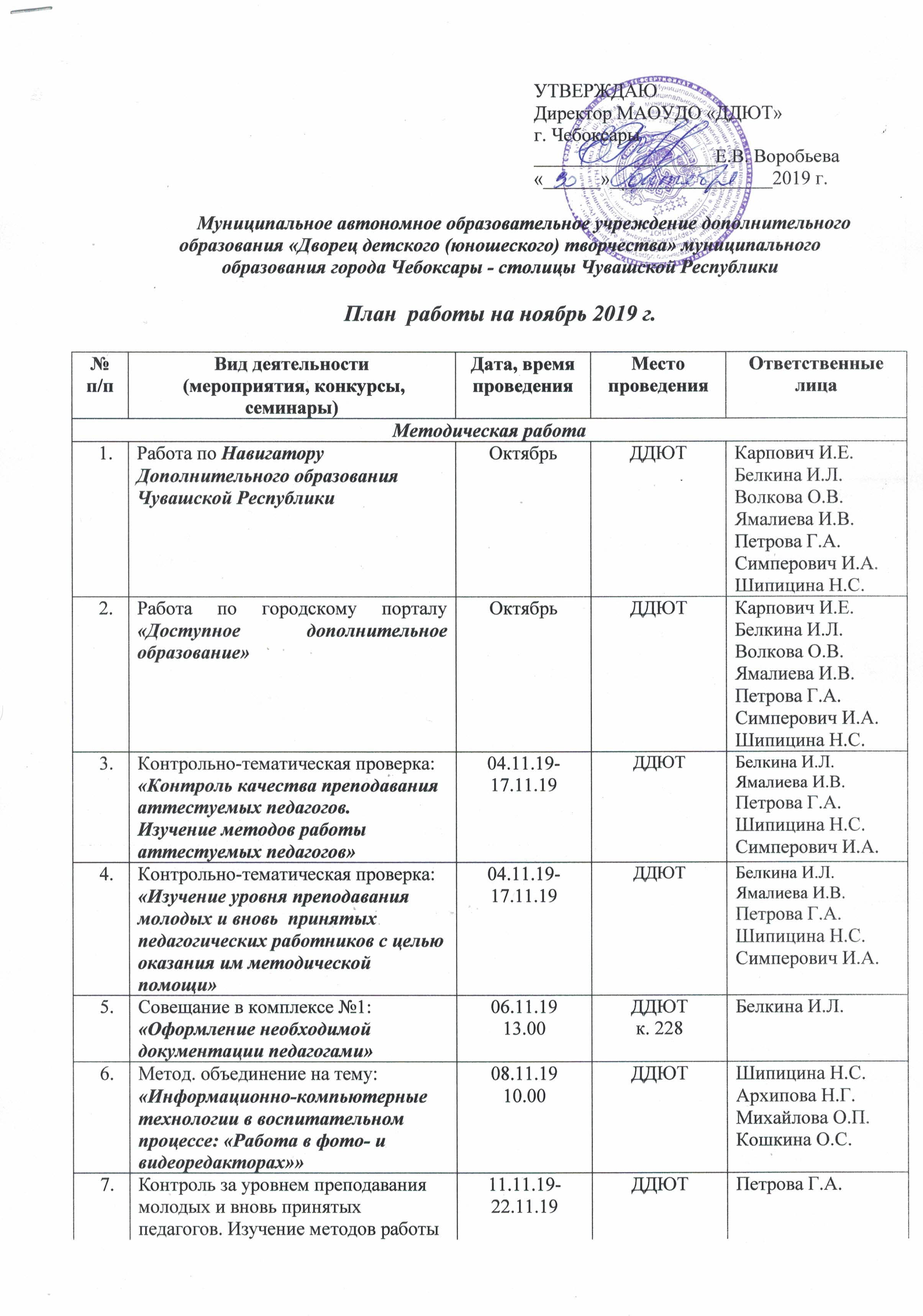 Участие воспитанников и педагоговв конкурсах, мероприятиях и выставках разного уровня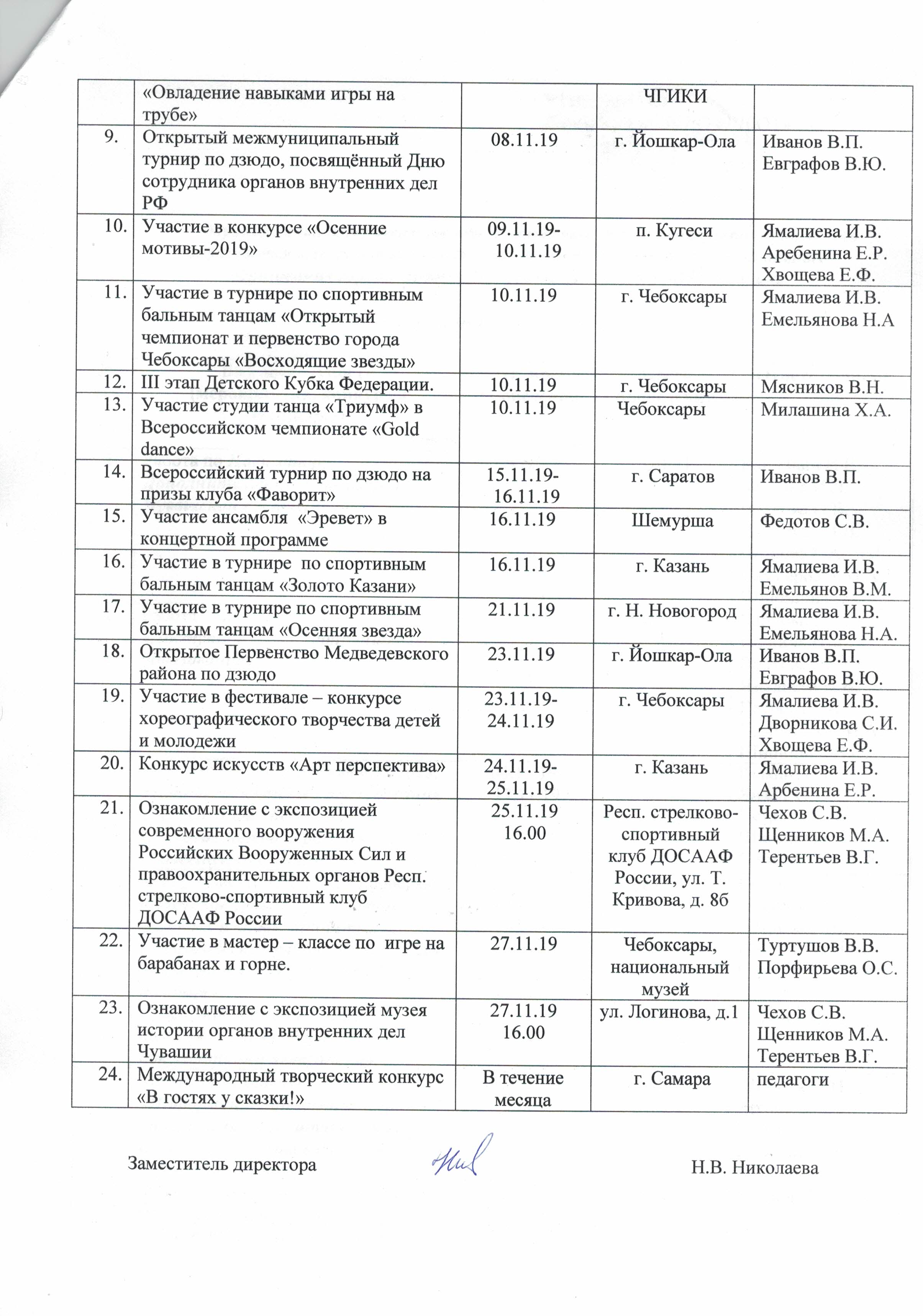 молодых и вновь принятых педагогов. Посещение занятий, контрольные срезы.Заседание штаба местного отделения ВВПОД «ЮНАРМИЯ» г.Чебоксары20.11.1914.00ДДЮТкаб. №122Чехов С.В.Совещание в отделе: «Уровень и качество оформления необходимой документации педагогами  в отделе» 20.11.1910.00ДДЮТ139 Стр. дивизии, д.9Ямалиева И.В.Методобъединение «Инновационные  технологии  21 века в воспитательном и образовательном процессе педагога дополнительного образования»20.11.19  11.00ДДЮТ139 Стр. дивизии, д.9Ямалиева И.В.Республиканский семинар «Занимательная робототехника»22.11.19ДДЮТСимперович И.А.Зайцев С.Н.Методический семинар «Запуск модели персонифицированного финансирования дополнительного образования детей в ЧР»25.11.1910.00ДДЮТКарпович И.Е. ( в рамках Единого методического дня)Республиканский семинар «Инновационная деятельность педагога дополнительного образования» 28.11.1910.00ДДЮТКарпович И.Е.Шипицина Н.С.Иванова В.Н.Петрова М.А.Долженкова О.В.Архипова Н.Г.Кошкина О.С.Михайлова О.П.Сбор статистических данных  в отделе: - списки учащихся отдела;- заявления от родителей;	до 30.11.19ДДЮТВолкова О.В.Организационно-массовая работаОрганизационно-массовая работаОрганизационно-массовая работаОрганизационно-массовая работаОрганизационно-массовая работаМероприятия в рамках республиканской акции «Молодежь за здоровый образ жизни»По отдельному плануДДЮТСт. методистыпдоГородской конкурс кормушек «Мама, папа, я – творческая семья»14.10.19-22.11.19ДДЮТМихайлова О.П.Городской конкурс сочинений «Профессия моей мамы» для учащихся ОУ среднего школьного возраста города Чебоксары21.10.19-22.11.19ДДЮТМихайлова О.П.Республиканский  конкурс рисунков «Мамина нежность» 01.11.19-29.11.19ДДЮТСимперович И.А.Васильева М.Г.Городская акция «Коробка храбрости»01.11.19-29.11.19ДДЮТСимперович И.А. Изотова Н.Н.Творческое выступление на  Межрегиональном турнире по дзюдо памяти Героя Советского Союза Винокурова В.П.		02.11.19-03.11.19СК «Спартак»	Ямалиева И.В.Данилова О.В.Городской конкурс поздравительных открыток «С днем рождения, Дед Мороз!» для обучающихся 1-4 классов  ОУ г.Чебоксары06.11.19-26.11.19ДДЮТАрхипова Н.Г.Тематический час «Да здравствует чистый воздух!» (старший возраст)  в рамках акции «Чувашия без табака» для учащихся ОУ06.11.1914.30СОШ №39Петрова М.А.Общее родительское собрание родителей (законных представителей) обучающихся ДДЮТ06.11.1918.00ДДЮТКарпович И.Е.Мясникова Н.М.Николаева Н.В.Конференция «Единая Россия»07.11.1917.00ДДЮТНиколаева Н.В.Кудряшова Л.В.Торжественное мероприятие, посвященное Дню работника органов внутренних дел08.11.1914.00Театр оперы и балетаЧехов С.В.Щенников М.А. Терентьев В.Г.Открытое Первенство по борьбе дзюдо клуба «Профи дзюдо»10.11.19МБОУ «СОШ №62»Евграфов В.Ю.Иванов В.П.Развлекательная программа «Посвящение в кружковцы» для учащихся д/о ДДЮТ12.11.1915.3014.11.1915.30Президентский б-р, д.14139 Стр. дивизии, д.9Шипицина Н.С.Долженкова О.В.Информационный час «Подросток и пивомания»  (профилактика алкоголизма) для учащихся ОУ13.11.1914.30СОШ №29Петрова М.А.Торжественное мероприятие МВД13.11.19ДДЮТНиколаева Н.В.Кудряшова Л.В.Открытое занятие в рамках аттестации д/о «Розовый фламинго»14.11.1916.30ДДЮТ139 Стр. дивизии, д.9Ямалиева И.В.Дворникова С.И.Встреча с врачом для родителей обучающихся д/о ДДЮТ18.11.1918.00ДДЮТ139 Стр. дивизии, д.9Иванова В.Н.Конкурс творческих работ «Наши руки – руки золотые» для детей с ОВЗ18.11.19-13.12.19ДДЮТКошкина О.С.Соревнования по стрельбе из пневматической винтовки среди слушателей 1 курса, посвященные  Дню артиллерии18.11.19,20.11.1916.00ДДЮТЧехов С.В.Щенников М.А. Терентьев В.Г.Беседа «Знаю ли я правила дорожного движения?» для учащихся ОУ19.11.1914.30СОШ №27Петрова М.А.Районный этап городского творческого конкурса «Гимн класса» для учащихся ОУ среднего школьного возраста города Чебоксары19.11.1915.00ДДЮТ139 Стр. дивизии, д.9Михайлова О.П.Праздничный концерт «Ангел по имени Мама», посвященный Дню Матери 21.11.1918.00ДДЮТДолженкова О.В.Медицинская конференция	22.11.19(весь день)ДДЮТАктовый зал	Симперович И.А.Танцевально-конкурсная программа  «Мисс Триумф»24.11.19ЧГИКИМилашина Х.А.Праздничное мероприятие «15 лет английскому клубу»24.11.1918.20ДДЮТАктовый залСимперович И.А.Лекторий «Мифы и факты о СПИД» в рамках Всемирного дня борьбы со СПИД для учащихся ОУ26.11.1914.30СОШ №60Петрова М.А.Городской творческий конкурс «Гимн класса» для учащихся ОУ среднего школьного возраста города Чебоксары26.11.1915.00ДДЮТМихайлова О.П.Республиканский конкурс стихов «Мама – как много в слове этом!»26.11.19,27.11.1910.00ДДЮТ, 228 каб.Симперович И.А.Изотова Н.Н.Открытый конкурс юных дизайнеров одежды «Осенний антураж»	28.11.1915.30139 Стр. дивизии, д.9Прокопьева Е.А.Концертная программа вокально-эстрадной студии «Акварели»30.11.19ДДЮТ,к 227Белкина И.Л.Тюхматьева Е.Б.Всероссийская природоохранная акция «Живи, Лес!»Ноябрь 2019ДДЮТВолкова О.В.Всероссийская природоохранная акция «Оберегаем берега»Ноябрь 2019ДДЮТВолкова О.В.№ п/пВид деятельности (мероприятия, конкурсы, семинары)Дата и время проведенияМесто проведенияОтветственные лицаПервенство ЧР по быстрым шахматам01.11.19 -02.11.19Стадион «Олимпийский»г. ЧебоксарыМясников В.Н.Республиканский конкурс «Любимый сердцу уголок»01.10.19-24.11.19ЭткерпедагогиРеспубликанский творческий конкурс для дошкольников и младших школьников «Осенняя фантазия»01.10.19-24.11.19ЭткерпедагогиМежрегиональный турнир по дзюдо памяти Героя Советского Союза Винокурова В.П. 01.11.19г. НовочебоксарскИванов В.П.Евграфов В.Ю.Степанов В.П.Евлампиев В.А.Республиканские соревнования по дзюдо, посвящённые дню образования Республики Марий Эл 03.11.19г. Йошкар-ОлаИванов В.П.Евграфов В.Ю.Рейтинговый турнир по шахматам в честь празднования Дня народного единства04.11.19Стадион «Спартак»Мясников В.Н.Посещение церкви Рождества Христова, расположенной на площади Республики в г. Чебоксары, 06.11.19 16.00пл. РеспубликиЧехов С.В.Щенников М.А. Терентьев В.Г.